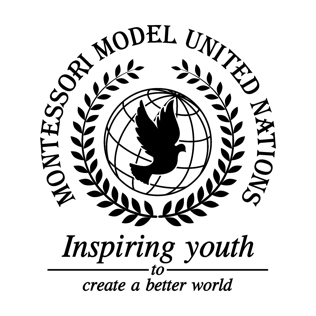       Resolution GA/3/2.1General Assembly Third Committee Co-sponsors: Republic of Armenia, Republic of Azerbaijan, Commonwealth of the Bahamas, Barbados, Republic of Belarus, Belize, Kingdom of Bhutan, Republic of Cameroon, Republic of Colombia, Republic of Cyprus, Czech Republic, Arab Republic of Egypt, Republic of Kazakhstan, Republic of Latvia, Republic of Lebanon, Libya, Grand Duchy of Luxembourg, Islamic Republic of Mauritania, Republic of Namibia, Federal Democratic Republic of Nepal, New Zealand, Republic of Palau, Republic of the Philippines, United Kingdom of Great Britain and Northern Ireland Topic: Elimination of Racism, Racial Discrimination, Xenophobia, and Related IntoleranceThe Committee,Noting with deep concern the need for education on racial discrimination for students of youth,Keeping in mind that no individual is more superior than another,Having considered that intolerances are prominent in society,Bearing in mind that most regions are experiencing segregation,Taking into account all discrimination amongst the criminal justice system,Realizing that discrimination is learned not ingrained,Taking into account the effects adults have on future generations,Endorses education in the school systems on the topic of discrimination against minorities and the LGBTQ+ community;Expresses its hope that people will not commit acts of racial intolerance;Calls upon social media influencers and platforms to spread awareness on racial intolerance and its damage;Further recommends citizens to create non-government organization’s (NGO) against racial discrimination and xenophobia;Requests funding for the NGO come from the United Nations and donations from civilians;Encourages countries to incorporate universal design in their public transport systems. 